ПРАВИТЕЛЬСТВО ПЕНЗЕНСКОЙ ОБЛАСТИПОСТАНОВЛЕНИЕот 10 марта 2021 г. N 112-пПОБ УТВЕРЖДЕНИИ ПЕРЕЧНЯ ИСПОЛНИТЕЛЬНЫХ ОРГАНОВ ПЕНЗЕНСКОЙОБЛАСТИ, ОСУЩЕСТВЛЯЮЩИХ ОЦЕНКУ КАЧЕСТВА ОКАЗАНИЯ ОБЩЕСТВЕННОПОЛЕЗНЫХ УСЛУГ СОЦИАЛЬНО ОРИЕНТИРОВАННЫМИ НЕКОММЕРЧЕСКИМИОРГАНИЗАЦИЯМИВ соответствии с постановлением Правительства Российской Федерации от 27.10.2016 N 1096 "Об утверждении перечня общественно полезных услуг и критериев оценки качества их оказания", постановлением Правительства Российской Федерации от 26.01.2017 N 89 "О реестре некоммерческих организаций - исполнителей общественно полезных услуг" (с последующими изменениями), руководствуясь Законом Пензенской области от 22.12.2005 N 906-ЗПО "О Правительстве Пензенской области" (с последующими изменениями), Правительство Пензенской области постановляет:1. Утвердить прилагаемый Перечень исполнительных органов Пензенской области, осуществляющих оценку качества оказания общественно полезных услуг социально ориентированными некоммерческими организациями.(п. 1 в ред. Постановления Правительства Пензенской обл. от 28.08.2023 N 708-пП)2. Настоящее постановление опубликовать в газете "Пензенские губернские ведомости" и разместить (опубликовать) на "Официальном интернет-портале правовой информации" (www.pravo.gov.ru) и на официальном сайте Правительства Пензенской области в информационно-телекоммуникационной сети "Интернет".3. Контроль за исполнением настоящего постановления возложить на заместителя Председателя Правительства Пензенской области, координирующего вопросы социальной политики.ГубернаторПензенской областиИ.А.БЕЛОЗЕРЦЕВУтвержденПостановлениемПравительства Пензенской областиот 10 марта 2021 г. N 112-пППЕРЕЧЕНЬИСПОЛНИТЕЛЬНЫХ ОРГАНОВ ПЕНЗЕНСКОЙ ОБЛАСТИ, ОСУЩЕСТВЛЯЮЩИХОЦЕНКУ КАЧЕСТВА ОКАЗАНИЯ ОБЩЕСТВЕННО ПОЛЕЗНЫХ УСЛУГСОЦИАЛЬНО ОРИЕНТИРОВАННЫМИ НЕКОММЕРЧЕСКИМИ ОРГАНИЗАЦИЯМИ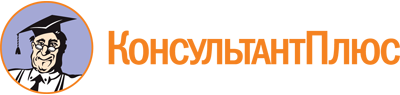 Постановление Правительства Пензенской обл. от 10.03.2021 N 112-пП
(ред. от 28.08.2023)
"Об утверждении Перечня исполнительных органов Пензенской области, осуществляющих оценку качества оказания общественно полезных услуг социально ориентированными некоммерческими организациями"Документ предоставлен КонсультантПлюс

www.consultant.ru

Дата сохранения: 03.11.2023
 Список изменяющих документов(в ред. Постановлений Правительства Пензенской обл. от 03.09.2021 N 549-пП,от 14.12.2021 N 853-пП, от 28.08.2023 N 708-пП)КонсультантПлюс: примечание.Закон Пензенской обл. от 22.12.2005 N 906-ЗПО утратил силу в связи с принятием Закона Пензенской обл. от 21.04.2023 N 4007-ЗПО. Действующие нормы по данному вопросу содержатся в Законе Пензенской обл. от 21.04.2023 N 4006-ЗПО.Список изменяющих документов(в ред. Постановления Правительства Пензенской обл.от 28.08.2023 N 708-пП)Nп/пНаименование общественно полезной услугиИсполнительный орган Пензенской области, осуществляющий оценку качества оказания общественно полезных услуг1231.Предоставление социального обслуживания на домуМинистерство труда, социальной защиты и демографии Пензенской области2.Предоставление социального обслуживания в стационарной формеМинистерство труда, социальной защиты и демографии Пензенской области3.Предоставление социального обслуживания в полустационарной формеМинистерство труда, социальной защиты и демографии Пензенской области4.Социально-трудовые услуги, направленные на оказание содействия в вопросах трудоустройства и в решении вопросов, связанных с трудовой адаптацией молодежи, матерей с детьми, инвалидов, граждан пожилого возраста, лиц, освободившихся из мест лишения свободы:4.оказание содействия молодежи в вопросах трудоустройства, социальной реабилитации; трудоустройство несовершеннолетних гражданМинистерство труда, социальной защиты и демографии Пензенской области4.содействие трудоустройству граждан, освобожденных из учреждений, исполняющих наказание в виде лишения свободыМинистерство труда, социальной защиты и демографии Пензенской области4.организация профессиональной ориентации граждан в целях выбора сферы деятельности (профессии), трудоустройства, прохождения профессионального обучения и получения дополнительного профессионального образованияМинистерство образования Пензенской области, Министерство труда, социальной защиты и демографии Пензенской области4.организация ярмарок вакансий и учебных рабочих местМинистерство труда, социальной защиты и демографии Пензенской области4.психологическая поддержка безработных гражданМинистерство труда, социальной защиты и демографии Пензенской области4.социальная адаптация безработных граждан на рынке трудаМинистерство труда, социальной защиты и демографии Пензенской области4.оказание содействия в трудоустройстве на оборудованные (оснащенные) рабочие местаМинистерство труда, социальной защиты и демографии Пензенской области4.организация сопровождения при содействии занятости инвалидов и самозанятости инвалидовМинистерство труда, социальной защиты и демографии Пензенской области5.Услуги, предусматривающие реабилитацию и социальную адаптацию инвалидов, социальное сопровождение семей, воспитывающих детей с ограниченными возможностями здоровья:Министерство труда, социальной защиты и демографии Пензенской области5.оказание информационно-справочной поддержки гражданам по вопросам инвалидности, социальной защиты, медико-социальной экспертизы и реабилитации, абилитации инвалидов, в том числе женщин-инвалидов, девочек-инвалидов, а также лиц, пострадавших в результате чрезвычайных обстоятельствМинистерство труда, социальной защиты и демографии Пензенской области5.проведение реабилитации или абилитации инвалидов при сложном и атипичном протезировании и ортезировании в стационарных условияхМинистерство труда, социальной защиты и демографии Пензенской области5.проведение социально-средовой реабилитации или абилитации инвалидовМинистерство труда, социальной защиты и демографии Пензенской области5.проведение социально-психологической реабилитации или абилитации инвалидов в амбулаторных условияхМинистерство труда, социальной защиты и демографии Пензенской области5.проведение социокультурной реабилитации или абилитации инвалидовМинистерство труда, социальной защиты и демографии Пензенской области5.проведение социально-бытовой адаптацииМинистерство труда, социальной защиты и демографии Пензенской области6.Услуги по оказанию социальной помощи детям, инвалидам, гражданам пожилого возраста, лицам, находящимся в трудной жизненной ситуации, в том числе пострадавшим в результате стихийных бедствий, экологических, техногенных или иных катастроф, социальных, национальных, религиозных конфликтов, беженцам и вынужденным переселенцам, а также по их социальному сопровождению:6.содействие в получении питания в месте временного размещения лицам, признанным беженцами в соответствии с Федеральным законом "О беженцах"Министерство труда, социальной защиты и демографии Пензенской области6.содействие в направлении на профессиональное обучение в центре временного размещения или в трудоустройствеМинистерство труда, социальной защиты и демографии Пензенской области6.содействие в предоставлении жизненно необходимых товаров малоимущим семьям, малоимущим одиноко проживающим гражданам, а также иным категориям граждан, указанным в Федеральном законе "О государственной социальной помощи"Министерство труда, социальной защиты и демографии Пензенской области6.содействие во временном отселении в безопасные районы с обязательным предоставлением стационарных или временных жилых помещенийМинистерство труда, социальной защиты и демографии Пензенской области6.содействие в предоставлении бесплатной юридической помощиМинистерство общественной безопасности и обеспечения деятельности мировых судей в Пензенской области6.оказание медицинской (в том числе психиатрической), социальной и психолого-педагогической помощи детям, находящимся в трудной жизненной ситуацииМинистерство труда, социальной защиты и демографии Пензенской области, Министерство здравоохранения Пензенской области, Министерство образования Пензенской области6.содействие гражданам в поиске подходящей работы, а работодателям - в подборе необходимых работниковМинистерство труда, социальной защиты и демографии Пензенской области7.Участие в деятельности по профилактике безнадзорности и правонарушений несовершеннолетних:7.проведение индивидуальной профилактической работы с несовершеннолетними и их семьями с учетом анализа причин и условий, способствующих самовольным уходам несовершеннолетних из семейМинистерство образования Пензенской области7.оказание содействия в организации поиска несовершеннолетних, самовольно ушедших из семей, организаций для детей-сирот и детей, оставшихся без попечения родителей, образовательных организаций и иных организацийМинистерство образования Пензенской области, Министерство труда, социальной защиты и демографии Пензенской области7.организация оказания психологической и социальной помощи и реабилитации несовершеннолетних, самовольно ушедших из семей, организаций для детей-сирот и детей, оставшихся без попечения родителей, образовательных организаций и иных организацийМинистерство образования Пензенской области7.содействие в получении медицинской помощи несовершеннолетними, самовольно ушедшими из семей, организаций для детей-сирот и детей, оставшихся без попечения родителей, образовательных организаций и иных организацийМинистерство здравоохранения Пензенской области7.вовлечение несовершеннолетних, учитываемых образовательными организациями, подразделениями по делам несовершеннолетних органов внутренних дел, в социально значимую деятельностьМинистерство образования Пензенской области8.Услуги по профилактике искусственного прерывания беременности по желанию женщины:8.услуги по профилактике социального сиротства, включая психолого-педагогическое и социальное сопровождение семей для предотвращения отказа от новорожденного ребенка, сокращения случаев лишения родительских прав в части консультативной, психологической, педагогической, юридической, социальной и иной помощи родителям детей и профилактики отказа родителей от воспитания своих детей, ограничения их в родительских правах, лишения их родительских прав, а также в целях обеспечения возможности восстановления родителей в родительских правах или отмены ограничения родительских правМинистерство здравоохранения Пензенской области, Министерство образования Пензенской области9.Услуги, направленные на социальную адаптацию и семейное устройство детей, оставшихся без попечения родителей:9.содействие устройству детей на воспитание в семьюМинистерство образования Пензенской области9.подготовка граждан, выразивших желание принять детей-сирот и детей, оставшихся без попечения родителей, на семейные формы устройстваМинистерство образования Пензенской области9.оказание консультативной, психологической, педагогической, юридической, социальной и иной помощи лицам, усыновившим (удочерившим) или принявшим под опеку (попечительство) ребенкаМинистерство образования Пензенской области9.оказание консультативной, психологической, педагогической, юридической, социальной и иной помощи лицам из числа детей, завершивших пребывание в организации для детей-сиротМинистерство образования Пензенской области9.психолого-медико-педагогическая реабилитация детейМинистерство здравоохранения Пензенской области, Министерство образования Пензенской области9.защита прав и законных интересов детей-сирот и детей, оставшихся без попечения родителейМинистерство образования Пензенской области9.выявление несовершеннолетних граждан, нуждающихся в установлении над ними опеки или попечительстваМинистерство образования Пензенской области10.Оказание помощи семье в воспитании детей:10.формирование позитивных интересов (в том числе в сфере досуга)Министерство образования Пензенской области, Министерство культуры и туризма Пензенской области10.организация и проведение культурно-массовых мероприятийМинистерство образования Пензенской области, Министерство культуры и туризма Пензенской области10.осуществление экскурсионного обслуживанияМинистерство образования Пензенской области, Министерство культуры и туризма Пензенской области10.показ (организация показа) спектаклей (театральных постановок)Министерство образования Пензенской области, Министерство культуры и туризма Пензенской области10.показ (организация показа) концертов и концертных программМинистерство образования Пензенской области, Министерство культуры и туризма Пензенской области10.психолого-педагогическая, методическая и консультативная помощь родителям (законным представителям) детейМинистерство образования Пензенской области11.Услуги по организации отдыха и оздоровления детей, в том числе детей с ограниченными возможностями здоровья и детей, находящихся в трудной жизненной ситуации, в том числе организация деятельности специализированных (профильных) лагерей:11.организация отдыха детей и молодежиМинистерство образования Пензенской области, Министерство культуры и туризма Пензенской области11.санаторно-курортное лечениеМинистерство здравоохранения Пензенской области12.Услуги в сфере дошкольного и общего образования, дополнительного образования детей:12.реализация дополнительных общеразвивающих программМинистерство образования Пензенской области12.реализация дополнительных предпрофессиональных программ в области искусствМинистерство образования Пензенской области12.реализация дополнительных предпрофессиональных программ в области физической культуры и спортаМинистерство образования Пензенской области12.психолого-педагогическое консультирование обучающихся, их родителей (законных представителей) и педагогических работниковМинистерство образования Пензенской области12.организация и проведение олимпиад, конкурсов, мероприятий, направленных на выявление и развитие у обучающихся интеллектуальных и творческих способностей, способностей к занятиям физической культурой и спортом, интереса к научной (научно-исследовательской) деятельности, творческой деятельности, физкультурно-спортивной деятельностиМинистерство образования Пензенской области12.присмотр и уходМинистерство образования Пензенской области13.Услуги по психолого-педагогическому консультированию, медицинской и социальной помощи обучающимся, испытывающим трудности в освоении основных общеобразовательных программ, развитии и социальной адаптации:13.психолого-педагогическое консультирование обучающихся, их родителей (законных представителей) и педагогических работниковМинистерство образования Пензенской области13.реализация основных общеобразовательных программ среднего общего образованияМинистерство образования Пензенской области13.психолого-медико-педагогическое обследование детейМинистерство здравоохранения Пензенской области, Министерство образования Пензенской области14.Услуги в сфере дополнительного образования граждан пожилого возраста и инвалидов, в том числе услуги обучения навыкам компьютерной грамотностиМинистерство образования Пензенской области15.Услуги в сфере дополнительного образования сотрудников и добровольцев социально ориентированных некоммерческих организаций (в том числе проведение консультативных и просветительских мероприятий), направленного на повышение качества предоставления услуг такими организациямиМинистерство образования Пензенской области16.Услуги по профилактике социально значимых заболеваний, курения, алкоголизма, наркомании, включая просвещение и информирование граждан о факторах риска для их здоровья, формирование мотивации к ведению здорового образа жизни:16.работы по профилактике неинфекционных заболеваний, формированию здорового образа жизни и санитарно-гигиеническому просвещению населенияМинистерство здравоохранения Пензенской области16.профилактика незаконного потребления наркотических средств и психотропных веществ, наркоманииМинистерство здравоохранения Пензенской области16.организация и проведение консультативных, методических, профилактических и противоэпидемических мероприятий по предупреждению распространения ВИЧ-инфекцииМинистерство здравоохранения Пензенской области17.Услуги, предусматривающие медико-социальное сопровождение лиц, страдающих тяжелыми заболеваниями, и лиц, нуждающихся в медицинской паллиативной помощи, включая организацию оказания медицинской паллиативной помощи и содействие в ее получении:17.патронаж семей, имеющих лиц, страдающих тяжелыми заболеваниями, организация обучающих мероприятий для членов семей лиц, страдающих тяжелыми заболеваниями, по вопросам принципов ухода, психологической поддержкиМинистерство здравоохранения Пензенской области17.организация групп психологической поддержки и социальной адаптации для лиц, страдающих тяжелыми заболеваниями, и их семей, а также семей, переживших утратуМинистерство здравоохранения Пензенской области17.проведение мероприятий по адаптации помещений жилых домов для маломобильных граждан, страдающих тяжелыми заболеваниямиМинистерство жилищно-коммунального хозяйства и гражданской защиты населения Пензенской области17.привлечение и обучение волонтеров работе с лицами, страдающими тяжелыми заболеваниями, координация работы волонтеровМинистерство здравоохранения Пензенской области17.подготовка и выпуск буклетов, брошюр и других печатных изданий по вопросам медико-социального сопровождения лиц, страдающих тяжелыми заболеваниями (осуществление ухода, оказание санитарно-гигиенических услуг), организация "горячей линии" (телефона доверия) по вопросам оказания помощи лицам, страдающим тяжелыми заболеваниями, и их семьям, а также семьям, пережившим утратуМинистерство здравоохранения Пензенской области17.организация и проведение культурно-массовых мероприятийМинистерство культуры и туризма Пензенской области17.показ (организация показа) спектаклей (театральных постановок)Министерство культуры и туризма Пензенской области17.показ (организация показа) концертов и концертных программМинистерство культуры и туризма Пензенской области17.паллиативная медицинская помощьМинистерство здравоохранения Пензенской области18.Услуги, направленные на медико-социальную реабилитацию лиц с алкогольной, наркотической или иной токсической зависимостью:18.медицинская реабилитация при заболеваниях, не входящих в базовую программу обязательного медицинского страхованияМинистерство здравоохранения Пензенской области18.услуги по социальной трудовой реинтеграции лиц, осуществлявших незаконное потребление наркотических средств и психотропных веществ, страдавших алкоголизмомМинистерство здравоохранения Пензенской области19.Услуги в области физической культуры и массового спорта:19.спортивная подготовка по спорту глухихМинистерство физической культуры и спорта Пензенской области19.спортивная подготовка по спорту лиц с интеллектуальными нарушениямиМинистерство физической культуры и спорта Пензенской области19.спортивная подготовка по спорту лиц с поражением опорно-двигательного аппаратаМинистерство физической культуры и спорта Пензенской области19.спортивная подготовка по спорту слепыхМинистерство физической культуры и спорта Пензенской области19.спортивная подготовка по футболу лиц с заболеванием церебральным параличомМинистерство физической культуры и спорта Пензенской области19.пропаганда физической культуры, спорта и здорового образа жизниМинистерство физической культуры и спорта Пензенской области19.проведение занятий физкультурно-спортивной направленности по месту проживания гражданМинистерство физической культуры и спорта Пензенской области19.организация и проведение официальных спортивных мероприятийМинистерство физической культуры и спорта Пензенской области19.участие в организации официальных спортивных мероприятийМинистерство физической культуры и спорта Пензенской области19.организация и проведение официальных физкультурных (физкультурно-оздоровительных) мероприятийМинистерство физической культуры и спорта Пензенской области19.обеспечение доступа к спортивным объектамМинистерство физической культуры и спорта Пензенской области19.организация развития национальных видов спортаМинистерство физической культуры и спорта Пензенской области19.организация и проведение физкультурных и спортивных мероприятий в рамках Всероссийского физкультурно-спортивного комплекса "Готов к труду и обороне" (ГТО) (за исключением тестирования выполнения нормативов испытаний комплекса ГТО)Министерство физической культуры и спорта Пензенской области19.организация и проведение мероприятий по военно-прикладным видам спортаМинистерство физической культуры и спорта Пензенской области19.организация и проведение мероприятий по служебно-прикладным видам спортаМинистерство физической культуры и спорта Пензенской области19.организация и проведение всероссийских смотров физической подготовки граждан допризывного и призывного возраста к военной службеМинистерство физической культуры и спорта Пензенской области19.организация и проведение спортивно-оздоровительной работы по развитию физической культуры и спорта среди различных групп населенияМинистерство физической культуры и спорта Пензенской области19.организация и обеспечение экспериментальной и инновационной деятельности в области физкультуры и спортаМинистерство физической культуры и спорта Пензенской области20.Услуги по сбору, обобщению и анализу информации о качестве оказания услуг организациями культуры, социального обслуживания, медицинскими организациями и организациями, осуществляющими образовательную деятельность, осуществляемые организацией-оператором в соответствии с Федеральным законом "О внесении изменений в отдельные законодательные акты Российской Федерации по вопросам проведения независимой оценки качества оказания услуг организациями в сфере культуры, социального обслуживания, охраны здоровья и образования" в части популяризации системы независимой оценки качества оказания услуг организациями в сфере культуры, социального обслуживания, охраны здоровья и образования и возможности участия в ней потребителей услуг, вовлечение граждан в независимую оценкуМинистерство труда, социальной защиты и демографии Пензенской области, Министерство физической культуры и спорта Пензенской области, Министерство здравоохранения Пензенской области, Министерство культуры и туризма Пензенской области, Министерство образования Пензенской области21.Деятельность по оказанию услуг, направленных на развитие межнационального сотрудничества, сохранение и защиту самобытности, культуры, языков и традиций народов Российской Федерации, социальную и культурную адаптацию и интеграцию мигрантов:21.организация и проведение культурно-массовых мероприятий (лектории, семинары, фестивали, культурно-просветительские проекты)Министерство культуры и туризма Пензенской области21.создание экспозиций (выставок) музеев, организация выездных выставокМинистерство культуры и туризма Пензенской области21.создание спектаклейМинистерство культуры и туризма Пензенской области21.создание концертов и концертных программМинистерство культуры и туризма Пензенской области21.показ (организация показа) спектаклей (театральных постановок)Министерство культуры и туризма Пензенской области21.показ (организация показа) концертов и концертных программМинистерство культуры и туризма Пензенской области21.консультирование мигрантов в целях социальной и культурной адаптации и интеграции и обучение русскому языкуМинистерство образования Пензенской области21.услуги в сфере дополнительного образования, обеспечивающие решение задач сохранения и защиты самобытности, культуры, языков и традиций народов Российской Федерации (ознакомление граждан с культурой и традициями народов, населяющих Российскую Федерацию)Министерство культуры и туризма Пензенской области21.содействие в охране и реставрации объектов культурного наследия (памятников истории и культуры) народов Российской Федерации (памятников, ансамблей, достопримечательных мест, мест захоронений)Министерство по охране памятников истории и культуры Пензенской области21.осуществление издательской деятельностиМинистерство культуры и туризма Пензенской области21.производство и распространение телепрограммМинистерство культуры и туризма Пензенской области21.производство и распространение радиопрограммМинистерство культуры и туризма Пензенской области21.производство и распространение музыкальных и культурно-просветительских аудиовизуальных программМинистерство культуры и туризма Пензенской области21.организация экскурсионных программМинистерство культуры и туризма Пензенской области21.оказание туристско-информационных услугМинистерство культуры и туризма Пензенской области